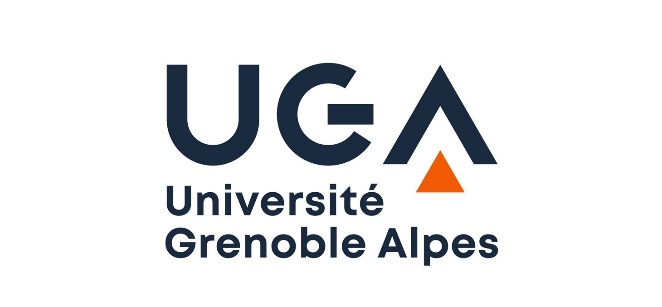 Dossier de candidature à un poste d’ATER - Université Grenoble AlpesENGAGEMENT A SE PRESENTERA UN CONCOURS DE L’ENSEIGNEMENT SUPERIEURA compléter par tous les candidats à :● Une première nomination au titre des articles :2-1 : Fonctionnaires de catégorie A2-6 : Titulaire d'un doctorat ou d'une HDR● Un renouvellement des :Fonctionnaires de catégorie ATitulaires d'un doctorat ou d'une HDRJe soussigné(e), Madame, Monsieur,...........................................................................................................
m’engage à me présenter à un concours de recrutement dans l’enseignement supérieur au cours de l’année universitaire 2021/2022 conformément aux dispositions de l’article 2 du décret 88-654 du 7 mai 1988 modifié.Fait à …………………………………….., le …………………………………….Signature du candidat